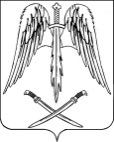 ПОСТАНОВЛЕНИЕАДМИНИСТРАЦИИ АРХАНГЕЛЬСКОГО СЕЛЬСКОГО ПОСЕЛЕНИЯТИХОРЕЦКОГО РАЙОНАот ___________		                                                                                  № _____станица  АрхангельскаяОб утверждении Порядка регистрации и учета аттракционной техники, установленной на территории Архангельского сельского поселении Тихорецкого районаВ соответствии с постановлением главы администрации (губернатора) Краснодарского края от 23 августа 2010 года № 721 «Об утверждении Правил обеспечения безопасности посетителей и обслуживающего персонала аттракционов в Краснодарском крае», в целях обеспечения безопасной эксплуатации аттракционной техники, установленной на территории    Архангельского сельском поселении Тихорецкого района,                                                п о с т а н о в л я ю :1.Утвердить Порядок регистрации и учета аттракционной техники, установленной на территории Архангельского сельского поселении Тихорецкого района (приложение № 1).2.начальнику общего отдела администрации Архангельского сельского поселения Тихорецкого района (Черемисина) обеспечить официальное обнародование настоящего постановления в установленном порядке и его размещение на официальном сайте администрации Архангельского сельского поселения Тихорецкого района в информационно-телекоммуникационной сети «Интернет».3.Контроль за выполнением настоящего постановления оставляю за собой.4.Постановление вступает в силу со дня его официального обнародования.Глава Архангельского сельского поселения Тихорецкого района                                                          Е.М.АбашкинПРИЛОЖЕНИЕ УТВЕРЖДЕНпостановлением администрацииАрхангельского сельского поселения Тихорецкого районаот ___________ № ___ПОРЯДОКрегистрации и учёта аттракционной техники, установленной на территории Архангельского сельского поселении Тихорецкого района1.Настоящий Порядок регистрации и учета аттракционной техники, установленной на территории Архангельского сельского поселении Тихорецкого района (далее - Порядок) разработан в соответствии с постановлением главы администрации (губернатора) Краснодарского края от                 23 августа 2010 года № 721 «Об утверждении Правил обеспечения безопасности посетителей и обслуживающего персонала аттракционов в Краснодарском крае» (далее - Постановление № 721) в целях обеспечения безопасной эксплуатации аттракционной техники (далее - аттракционы), установленной на территории Архангельского сельского поселении Тихорецкого района.2.На основании раздела 2 Правил обеспечения безопасности посетителей и обслуживающего персонала аттракционов в Краснодарском крае, утвержденных Постановлением № 721:Регистрации и учету подлежат аттракционы независимо от формы собственности и ведомственной принадлежности.Владелец (арендатор) аттракционов обязан зарегистрировать их                               в администрации Архангельского сельского поселения Тихорецкого района (далее - администрация). Незарегистрированные аттракционы к эксплуатации не допускаются.Регистрации до пуска в эксплуатацию подлежат как стационарные, так и передвижные механизированные аттракционы, подвижные элементы которых приводятся в действие с использованием электрической или других видов неживой энергии.Для регистрации аттракциона владелец (арендатор) представляет                                 в  администрацию следующие документы:заявление о регистрации с указанием места размещения аттракциона, его наименования, года выпуска, завода и страны изготовителя по форме согласно приложению № 1 к настоящему Порядку;копию свидетельства о внесении записи в Единый государственный  реестр юридических лиц;копию свидетельства о постановке на учёт в налоговом органе юридического лица;копию свидетельства о государственной регистрации заявителя в качестве индивидуального предпринимателя;эксплуатационную документацию на русском языке (руководство по эксплуатации);приказы об организации внутреннего контроля, назначении аттестованных по охране труда, пожарной и электробезопасности инженерно-технических работников, отвечающих за безопасную эксплуатацию аттракционов, а также технического персонала, ремонтирующего и обслуживающего аттракцион;заключение специализированной организации о возможности продления срока эксплуатации (для аттракциона, отработавшего нормативный срок службы); сертификат соответствия на аттракцион (при наличии);заключение специализированной организации о техническом состоянии аттракциона (для импортных аттракционов, ранее бывших в эксплуатации);копию страхового полиса страхования гражданской ответственности владельца аттракциона за причинение вреда жизни и/или  здоровью физических лиц, имуществу физических или юридических лиц, государственному или муниципальному имуществу, окружающей среде при эксплуатации аттракциона (при наличии).Если копии документов не заверены нотариусом, то они представляются с предъявлением оригинала.Владелец (арендатор) аттракциона обязан организовать обучение и аттестацию инженерно-технических работников, отвечающих за безопасную эксплуатацию аттракционов, а также технического персонала, ремонтирующего и обслуживающего аттракцион.Владелец (арендатор) обязан информировать администрацию обо всех несчастных случаях, произошедших с посетителями аттракционов.3.На основании заявления и всех документов, указанных в пункте                             2 настоящего Порядка, администрация регистрирует аттракцион в течение                     7 дней со дня предоставления заявления и документов и по результатам регистрации выдает владельцу (арендатору) свидетельство о регистрации аттракционной техники, установленной на территории Архангельского сельского поселения Тихорецкого района по форме согласно приложению                 № 2 к настоящему Порядку .4.Регистрация аттракциона осуществляется в Журнале регистрации и учета аттракционов, установленных на территории Архангельского сельского поселения Тихорецкого района по форме согласно приложению                                              № 3 к настоящему Порядку.5.Основанием для отказа в регистрации аттракциона является непредставление одного из документов, указанных в абзацах семь - шестнадцать пункта 2 настоящего Порядка.6.В случае отказа в регистрации аттракциона администрация направляет владельцу (арендатору) аттракциона в течение 10 дней со дня представления в администрацию заявления и документов письменное уведомление об отказе в регистрации аттракциона с указанием причины отказа.7.За нарушение настоящего Порядка должностные лица администрации Архангельского сельского поселения Тихорецкого района несут ответственность в соответствии с законодательством Российской Федерации.8.Решения, действия (бездействие) должностных лиц администрации Архангельского сельского поселения Тихорецкого района могут быть обжалованы в соответствии с законодательством Российской Федерации.Заместитель главыАрхангельского сельского поселения Тихорецкого района                                                               Н.А.БулатоваПРИЛОЖЕНИЕ № 1к Порядку регистрации и учетааттракционной техники, установленной  на территории Архангельского сельского поселения Тихорецкого районаФОРМАзаявления о регистрации аттракционаЗаявлениеЯ, ______________________________________________________________                                                          (Ф.И.О.)руководитель организации __________________________________________                                                          (полное наименование организации)Юридический адрес организации ____________________________________ИНН: ________________ ОГРН: _________________Фактический    адрес    предприятия,    организации,     индивидуального предпринимателя (владельца (арендатора) аттракциона):                                                                    ————————————————————————————————— Паспортные данные индивидуального предпринимателя (владельца (арендатора) аттракциона):_____________________________________________Прошу произвести регистрацию аттракциона ___________________________                                                                                (наименование аттракциона)расположенного ___________________________________________________                                          (место расположения аттракциона/адрес)Завод-изготовитель ___________________________________________________Заводской номер аттракциона:__________________________________________Наличие руководства по эксплуатации (паспорта):____________________________________________________________________Год выпуска аттракциона:______________________________________________Руководитель _______________/_____________/М.П. «____» ___________ 20___ г.Заместитель главыАрхангельского сельского поселения Тихорецкого района                                                               Н.А.БулатоваПРИЛОЖЕНИЕ № 2к Порядку регистрации и учетааттракционной техники, установленной на территории Архангельского сельского поселения Тихорецкого районаКРАСНОДАРСКИЙ КРАЙАДМИНИСТРАЦИЯ АРХАНГЕЛЬСКОГО СЕЛЬСКОГО ПОСЕЛЕНИЯ ТИХОРЕЦКОГО РАЙОНАСВИДЕТЕЛЬСТВОо регистрации аттракционной техники, установленной на территории Архангельского сельского поселения Тихорецкого района № ________________Выдано:_________________________________________________________________(полное наименование юридического лица,Ф.И.О. индивидуального предпринимателя – владельца (арендатора) аттракционаИНН _______________________________ОГРН_______________________________Произвел регистрацию аттракциона_________________________________________________________________(наименование аттракциона)Расположенного_________________________________________________________________(местонахождение/адрес аттракциона)Завод-изготовитель__________________Год выпуска _______________________Заводской номер ____________________Регистрация произведена в соответствии с постановлением главы администрации (губернатора) Краснодарского края от 23 августа 2010 года              № 721 «Об утверждении Правил обеспечения безопасности посетителей и обслуживающего персонала аттракционов в Краснодарском крае» и постановлением администрации Архангельского сельского поселения Тихорецкого района от «___» _______________ года № ____ «Об утверждении Порядка регистрации и учета аттракционной техники, установленной на территории Архангельского сельского поселения Тихорецкого района».Зарегистрирован в журнале регистрации и учета аттракционов администрации Архангельского сельского поселения Тихорецкого района, порядковый номер ______ от «____» ____________ г.Глава Архангельского сельского поселения Тихорецкого района             _____________________  (И.О. Фамилия)________________________                   М.П.Заместитель главыАрхангельского сельского поселения Тихорецкого района                                                               Н.А.БулатоваПРИЛОЖЕНИЕ № 3к Порядку регистрации и учета аттракционной техники, установленной на территории Архангельского сельского поселения Тихорецкого районаФОРМАжурнала регистрации и учета аттракционной техники, установленной на территории Архангельского сельского поселения Тихорецкого районаЗаместитель главыАрхангельского сельского поселения Тихорецкого района                                                                                                                                     Н.А.БулатоваГлаве Архангельского сельского поселения Тихорецкого района________________№п/пДатаПолное наименование предприятия, организации владельца аттракционаПолное наименование предприятия, организации владельца аттракционаНаименование аттракционаЗавод-изготовитель, год выпуска аттракционаЗаводской номерНаличие руководства по эксплуатации (паспорт)Место, адрес нахождения (установки аттракциона)Примечание№п/пДатаДля юридических лицДля индивидуальных предпринимателейНаименование аттракционаЗавод-изготовитель, год выпуска аттракционаЗаводской номерНаличие руководства по эксплуатации (паспорт)Место, адрес нахождения (установки аттракциона)Примечание№п/пДатаНаименование юридического лица, адреса (места нахождения) постоянно действующего исполнительного органа юридического лицаФамилия, имя, отчество владельца(арендатора) аттракциона, паспортные данныеНаименование аттракционаЗавод-изготовитель, год выпуска аттракционаЗаводской номерНаличие руководства по эксплуатации (паспорт)Место, адрес нахождения (установки аттракциона)Примечание12345678910